В соответствии с Резолюцией 28 (Пересм. ВКР-03) Всемирные конференции радиосвязи рассматривают переданные ей Ассамблеей радиосвязи пересмотренные Рекомендации МСЭ-R, включенные посредством ссылки в Регламент радиосвязи, и принимают решения о том, следует ли обновлять соответствующие ссылки в Регламенте радиосвязи согласно принципам, содержащимся в Дополнении 1 к Резолюции 27 (Пересм. ВКР-07). Указанные Рекомендации МСЭ-R или отдельные части этих Рекомендаций МСЭ-R, в зависимости от случая, имеют силу международного договора и носят обязательный характер.В соответствии с Резолюцией МСЭ-R 1-6 МСЭ публикует перечень утвержденных новых, пересмотренных, а также исключенных Рекомендаций на официальных языках Союза. При этом этот перечень Рекомендаций МСЭ-R может также касаться Рекомендаций МСЭ-R, включенных в Регламент радиосвязи посредством ссылки. Согласно пункту 6 Дополнения 1 к Резолюции 27 (Пересм. ВКР-07): "Если в период между ВКР текст, включенный посредством ссылки (например, Рекомендация МСЭ-R), был обновлен, то ссылка в Регламенте радиосвязи продолжает относиться к его предыдущей версии, включенной посредством ссылки, до тех пор, пока компетентная ВКР не решит включить новую версию".На практике возникает ситуация, при которой Регламент радиосвязи содержит прежние версии Рекомендаций МСЭ-R обязательного характера, а в административных циркулярах МСЭ-R и на сайте МСЭ публикуется информация об исключении этих версий Рекомендаций из применения.Предложение Администрации связи Республики Узбекистан заключается в том, чтобы внести изменения и дополнения в Резолюцию 1-6 "Методы работы ассамблеи радиосвязи, исследовательских комиссий по радиосвязи и Консультативной группы по радиосвязи" для внесения ясности по отношению к вышеописанной ситуации, возникающей на практике, включая представление информации в административных циркулярах и на сайте МСЭ касательно использования Рекомендаций МСЭ-R, включенных в Регламент радиосвязи посредством ссылок.Предлагается внести изменения и дополнения в пункты 10.1.1, 10.1.7 и 11.8 Резолюции МСЭ-R 1-6, как приведено ниже.резолюциЯ МСЭ-R 1-6Методы работы ассамблеи радиосвязи, исследовательских комиссий по радиосвязи и Консультативной группы по радиосвязи(1993-1995-1997-2000-2003-2007-2012)Ассамблея радиосвязи МСЭ,...часть 3Одобрение и утверждение10	Одобрение и утверждение Рекомендаций 10.1	Введение10.1.1	Как только исследование достигает завершающего этапа, на основе рассмотрения существующей документации МСЭ-R и вкладов от Государств-Членов, Членов Сектора, Ассоциированных членов или академических организаций, результатом которого является разработка проекта новой или пересмотренной Рекомендации, начинается процесс утверждения, состоящий из двух этапов:–	одобрение соответствующей исследовательской комиссией; в зависимости от обстоятельств одобрение может происходить на собрании исследовательской комиссии или по переписке после такого собрания (см. п. 10.2);–	следующее после одобрения утверждение Государствами-Членами либо путем консультаций в период между ассамблеями, либо на ассамблее радиосвязи (см. п. 10.4).В случае отсутствия возражений со стороны Государств-Членов, присутствующих на собрании, при выдвижении проекта новой или пересмотренной Рекомендации на одобрение по переписке, его утверждение осуществляется одновременно с одобрением (процедура PSAA). роцедура не должна применяться к Рекомендациям МСЭ-R, включенным посредством ссылки в Регламент радиосвязи....10.1.7	МСЭ опубликует утвержденные новые или пересмотренные Рекомендации на официальных языках Союза, как только это станет практически возможным....11	Обновление или исключение Рекомендаций и Вопросов МСЭ-R...11.8	Исключение существующих Рекомендаций и Вопросов должно осуществляться в два этапа:–	принятие решения об исключении исследовательской комиссией;–	после принятия – утверждение Государствами-Членами либо путем консультаций между ассамблеями радиосвязи либо на ассамблее радиосвязи.Одобрение исключения Рекомендаций и Вопросов путем консультаций может быть осуществлено при применении любой из процедур, описанных в п. 10.3 или п. 10.4. Рекомендации и Вопросы, предложенные к исключению, могут быть перечислены в том же административном циркуляре, касающемся проекта Рекомендаций в рамках одной из вышеуказанных процедур....______________Консультативная группа по радиосвязи
Женева, 24–27 июня 2014 года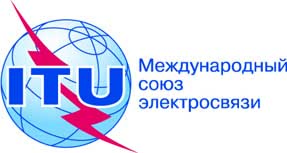 Документ RAG14-1/2-R1 мая 2014 годаОригинал: русскийУзбекистан (Республика)1Узбекистан (Республика)1ПРЕДЛОЖЕНИЯ ДЛЯ РАБОТЫ АССАМБЛЕИПРЕДЛОЖЕНИЯ ДЛЯ РАБОТЫ АССАМБЛЕИ